What to expect when you choose Encompass Health and RehabAs you evaluate rehabilitation providers to choose the next step on your path to recovery, I want to encourage you to learn more about what you can expect at Encompass Health.At our hospital, you will receive at least three hours of therapy five days per week in our state of the art therapy gym. Our physical, occupational and speech therapists work together to create a custom plan for your needs and give you a chance to practice the skills you’ll rely on most when you return to your community.Our hospital provides around the clock care by registered nurses, many of whom specialize in rehabilitative care. You’ll also receive regular visits by rehabilitation physicians to keep your care plan on track to help you reach your highest level of independence. Click the video below for an in-depth overview of what you can expect during your stay at our inpatient rehabilitation hospital.
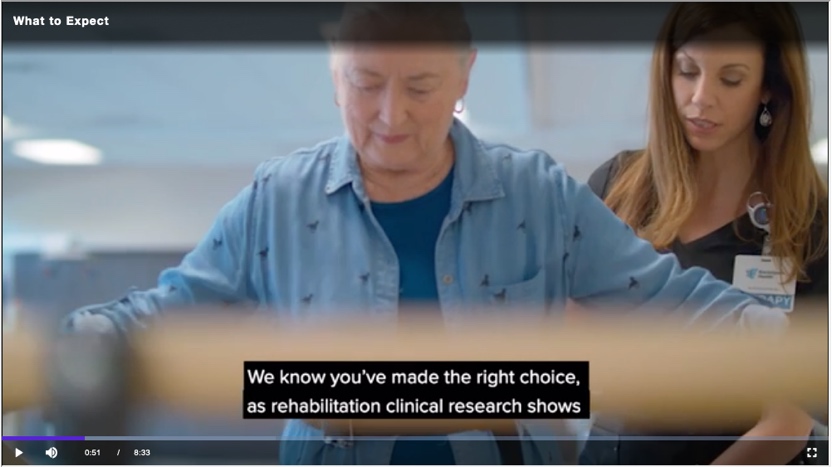 Know the Encompass team is here for you during this journey, and do not hesitate to contact me with any additional questions you may have. Best,Gwen Anderson
304-216-7573
Gwenda.Anderson@EncompassHealth.com 